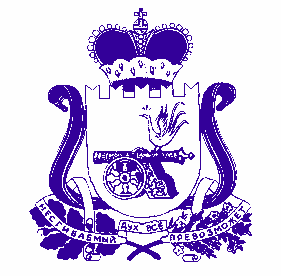 АДМИНИСТРАЦИЯ БУЛГАКОВСКОГО СЕЛЬСКОГО ПОСЕЛЕНИЯДУХОВЩИНСКОГО РАЙОНА СМОЛЕНСКОЙ ОБЛАСТИПОСТАНОВЛЕНИЕот  01.12.2020 года                      № 113         В соответствии  с  Федеральным законом от 27 июля 2010 № 210-ФЗ «Об      организации предоставления государственных и муниципальных услуг», постановлением Администрации Булгаковского сельского поселения  Духовщинского района Смоленской области «Об утверждении порядка формирования и ведения реестра муниципальных услуг (функций) Администрации Булгаковского сельского поселения Духовщинского района Смоленской области» от 19.05.2016 г. № 48,  Администрация Булгаковского сельского поселения Духовщинского района Смоленской области ПОСТАНОВЛЯЕТ:      1. Внести   в Реестр муниципальных услуг (функций)   Администрации Булгаковского сельского поселения Духовщинского района Смоленской области, утвержденный постановлением от 19.05.2016 года № 48 следующие изменения:         1) дополнить услугой -  «Согласование схемы движения транспорта и пешеходов на период проведения работ на проезжей части при строительстве объектов электросетевого хозяйства с уровнем напряжения ниже 35 кВ  на территории Булгаковского сельского поселения Духовщинского района Смоленской области»;       2. Разместить настоящее постановление на официальном сайте  Администрации Булгаковского сельского поселения Духовщинского района Смоленской области в информационно-телекоммуникационной сети "Интернет" http://bulgakovo.admin-smolensk.ru/ и обнародовать путем размещения на информационных стендах Администрации Булгаковского сельского поселения Духовщинского района Смоленской области.       3. Контроль за исполнением настоящего постановления  оставляю за собой.Глава муниципального образования Булгаковского сельского поселения Духовщинского района Смоленской области                                   Т.И. Сазанкова  О внесении изменений в  Реестр муниципальных услуг (функций) Администрации Булгаковского сельского поселения Духовщинского района Смоленской области, утвержденный постановлением от  19.05.2016 года № 48  